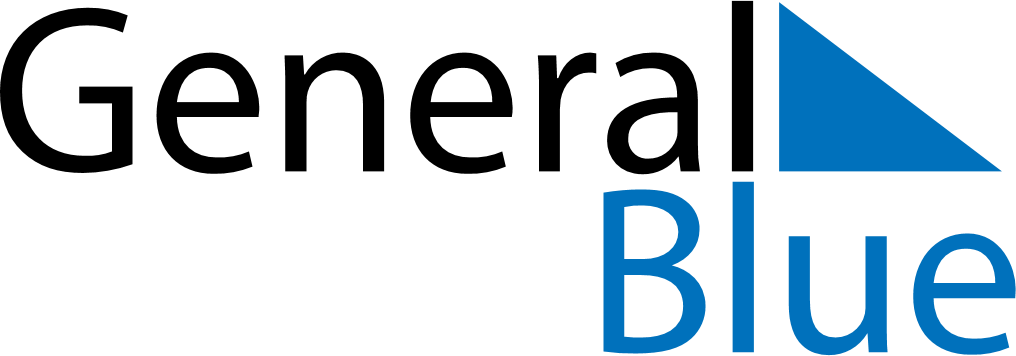 Q2 of 2027New ZealandQ2 of 2027New ZealandQ2 of 2027New ZealandQ2 of 2027New ZealandQ2 of 2027New ZealandQ2 of 2027New ZealandQ2 of 2027New ZealandApril 2027April 2027April 2027April 2027April 2027April 2027April 2027April 2027April 2027SundayMondayMondayTuesdayWednesdayThursdayFridaySaturday1234556789101112121314151617181919202122232425262627282930May 2027May 2027May 2027May 2027May 2027May 2027May 2027May 2027May 2027SundayMondayMondayTuesdayWednesdayThursdayFridaySaturday12334567891010111213141516171718192021222324242526272829303131June 2027June 2027June 2027June 2027June 2027June 2027June 2027June 2027June 2027SundayMondayMondayTuesdayWednesdayThursdayFridaySaturday1234567789101112131414151617181920212122232425262728282930Apr 25: ANZAC DayApr 26: ANZAC Day (substitute day)Jun 7: Queen’s BirthdayJun 25: Matariki